ZESTAW KSIĄŻEK DLA 5 LATKAPlac zabaw BOX Pięciolatek                Karty obserwacji pięciolatka      Kodowanie na start! Dla starszych przedszkolaków. 5-6 latki      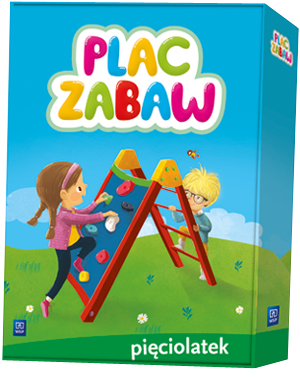 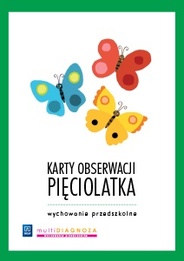 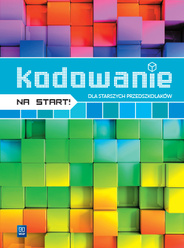 ZESTAW KSIĄŻEK DLA 6 LATKAPlac zabaw BOX SześciolatekDiagnoza dojrzałości szkolnej. Karty pracy. SześciolatekKodowanie na start! Dla starszych przedszkolaków. 5-6 latki      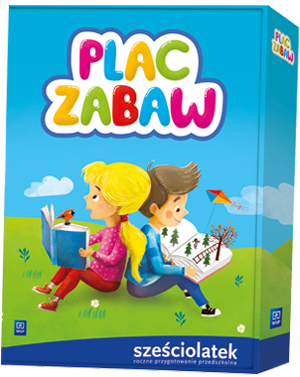 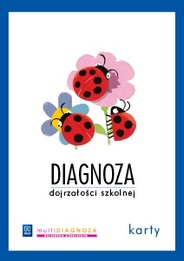 Zakup książek we własnym zakresie.